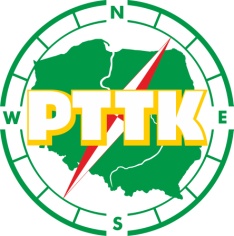 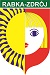 POLSKIE TOWARZYSTWO 
TURYSTYCZNO KRAJOZNAWCZEODDZIAŁ RABKA WRAZ Z URZĘDEM MIEJSKIM W RABCE-ZDROJUZAPRASZAJĄ DO ZWIEDZANIARABKI I OKOLIC Z PRZEWODNIKIEMCelem akcji „Rabka z przewodnikiem” jest:przybliżenie odwiedzającym i wczasowiczom walorów krajobrazowych, historycznych, kulturowych, uzdrowiskowych Rabki i jej okolic, popularyzacja turystyki pieszej,integracja osób z różnych środowisk wokół turystyki,pobudzanie do aktywnego wypoczynku na świeżym powietrzu.Zasady uczestnictwa:Akcja „Rabka z przewodnikiem” ma charakter niekomercyjny. Jest prowadzona nieodpłatnie i przeznaczona dla:osób indywidualnych, grup zorganizowanych, dzieci pod opieką osób dorosłych, które chcą poznawać walory turystyczne Rabki i jej najbliższych okolic, lubiących grupowe piesze wędrówki,chcących poznawać przyrodę i ją szanować,przestrzegających zasad kultury na szlaku, chętnych do wzajemnego poznawania się,przestrzegających zasad bezpieczeństwa podczas wędrówek pieszych.Przebieg akcji Terminy i trasy wycieczek zostaną upowszechnione w formie informacji umieszczonych na tablicach ogłoszeń PTTK i Urzędu Miejskiego oraz na stronach internetowych organizatorów.Trasa wycieczki może ulec zmianie ze względu na stan i charakter grupy oraz warunki pogodowe. Uczestnicy spotykają się w podanych w ogłoszeniach terminach i miejscach bez względu na pogodę Uczestnicy powinni zaopatrzyć się w niezbędny ekwipunek (obuwie turystyczne, odpowiednie ubranie, wodę, prowiant)Każdy uczestnik lub grupa osób biorąca udział w Akcji „Rabka z przewodnikiem” czyni to na własną odpowiedzialność i ryzyko.Każdy uczestnik jest zobowiązany do podporządkowania się na trasie poleceniom Przewodnika.Organizator nie bierze odpowiedzialności za ewentualne wypadki oraz szkody powstałe nie z winy organizatora.Każdy uczestnik wycieczki winien być indywidualnie ubezpieczony od następstw nieszczęśliwych wypadków (NNW). Członkowie PTTK z opłaconą składką za rok 2018 są ubezpieczeni zbiorowo przez ZG PTTK.W razie potrzeby należy kontaktować się z Grupą Podhalańską GOPR w Rabce-Zdroju pod numerem telefonu: 18-267-68-80 lub 985.Uwaga! Ostateczna interpretacja regulaminu należy do organizatora